Projekt finansowany ze środków EFS w ramach Regionalnego Programu Operacyjnego Województwa Podkarpackiego na lata 2014-2020, Oś priorytetowa: IX Jakość edukacji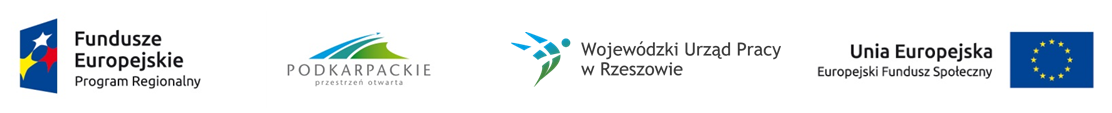 i kompetencji w regionie, Działanie: 9.4 Poprawa jakości kształcenia zawodowegoZP.271.72.2018						     Krosno, dnia 12.06.2018r.Informacja o unieważnieniu postępowaniaW dniu 30.05.2018 roku dokonano otwarcia ofert złożonych w postępowaniu pn. Dostawa wyposażenia do pracowni zawodowych Zespołu Szkół Ponadgimnazjalnych Nr 3 w Krośnie, ul. Tysiąclecia 5 w ramach projektu pn. „Kształcenie zawodowe szansą rozwoju” realizowanego w ramach Osi Priorytetowej IX Jakość edukacji i kompetencji w regionie, Działanie 9.4 Poprawa jakości kształcenia zawodowego RPO WP 2014 - 2020.Na wykonanie przedmiotowego zadania wpłynęły 2 oferty złożone przez następujących wykonawców:„UNIMET” Sp. z o.o., ul. Torowa 2, 35-205 Rzeszów,Firma Handlowa „ER – TEL” s.c., ul. Grucy 4, 37-500 Jarosław;Ceny i pozostałe kryteria oceny ofert:Wykonawca nr 1: cena: 146 198,00 zł,termin dostawy: maksymalny wymagany (28 dni kalendarzowych od daty podpisania umowy),serwis pogwarancyjny: minimalny wymagany (12 miesięcy),Wykonawca nr 2: cena: 147 967,00 zł,termin dostawy: do 12 dni kalendarzowych od daty podpisania umowy serwis pogwarancyjny: 24 miesiące;W związku z tym, że ceny złożonych ofert znacznie przewyższają kwotę, jaką Zamawiający zamierzał przeznaczyć na sfinansowanie przedmiotowego zamówienia, Zamawiający podjął decyzję o unieważnieniu postępowania z przyczyn ekonomicznych na podstawie art. 93 ust. 1 pkt 4) ustawy Prawo zamówień publicznych. Zgodnie z treścią przedmiotowego przepisu Zamawiający unieważnia postępowanie o udzielenie zamówienia, jeżeli cena najkorzystniejszej oferty lub oferta z najniższą ceną przewyższa kwotę, którą Zamawiający zamierza przeznaczyć na sfinansowanie zamówienia, chyba że Zamawiający może zwiększyć tę kwotę do ceny najkorzystniejszej oferty.